EXECUTIVE COMMITTEE OF
  THE MULTILATERAL FUND FOR THE
  IMPLEMENTATION OF THE MONTREAL PROTOCOL
Eighty-eighth MeetingMontreal, 15-19 November 2021UNDP's WORK PROGRAMME AMENDMENTS FOR 2021COMMENTS AND RECOMMENDATION OF THE FUND SECRETARIATUNDP is requesting approval from the Executive Committee of US $2,753,347, plus agency support costs of US $193,334, for its 2021 work programme amendments listed in Table 1. The submission is attached to the present document. Table 1: UNDP’s work programme amendments for 2021a Government of Germany as cooperating bilateral agencyb UNIDO as cooperating implementing agencyc UNEP as lead implementing agencyd UNEP as cooperating implementing agencySECTION A: ACTIVITIES RECOMMENDED FOR BLANKET APPROVALA1: Renewal of institutional strengthening projects Project descriptionUNDP submitted requests for the renewal of the institutional strengthening (IS) projects for the countries listed in section A1 of Table 1. The description for these projects are presented in Annex I to the present document.Secretariat’s commentsThe Secretariat reviewed the requests for the renewal of seven IS projects on behalf of the Governments concerned against the guidelines and relevant decisions regarding eligibility and funding levels. The requests were cross-checked against the original IS work plans for the previous phase, country programme and Article 7 data, the latest report on implementation of their HCFC phase-out management plans (HPMPs), the agency’s progress report, and any relevant decisions of the Meeting of the Parties. It was noted that these countries have submitted their 2020 country programme data and are in compliance with the control targets under the Montreal Protocol, and their annual HCFC consumption does not exceed the annual maximum allowable consumption indicated in their HPMP Agreements with the Executive Committee. Furthermore, the requests submitted included performance indicators for the planned activities for the next phase of the IS projects, in accordance with decision 74/51(e).Secretariat’s recommendationThe Secretariat recommends blanket approval of the institutional strengthening renewal requests for Bangladesh, Colombia, Costa Rica, India, Malaysia, Trinidad and Tobago, and Uruguay at the level of funding indicated in section A1 of Table 1 of the present document. The Executive Committee may wish to express to the aforementioned Governments the comments presented in Annex II to the present document.A2: Project preparation for HCFC phase-out management plansProject descriptionUNDP submitted a request for the preparation of stage III of the HPMP for Brazil as lead implementing agency, with the Government of Germany and UNIDO as cooperating agencies. This request is shown in section A2 of Table 1.As cooperating agencies the Government of Germany has requested a total of US $25,000, plus agency support costs of US $3,250 under bilateral cooperation; and UNIDO has requested US $25,000, plus agency support costs of US $1,750 in its work programme amendments for 2021.The submission included: justification for the requested project preparation funding; a progress report on the implementation of stage II of the HPMP for Brazil; and the potential activities with associated costs. Secretariat’s commentsIn reviewing this request, the Secretariat took into account the guidelines for funding the preparation of HPMPs for Article 5 countries contained in decision 71/42; the stage II of the HPMP for Brazil and the status of implementation of the tranches as at the preparation of the present document; and decision 84/46(e). The Secretariat noted that the funding requested is in line with decision 71/42, and that UNDP confirmed that the remaining funding tranches will be submitted as scheduled in the Agreement between the Government of Brazil and the Executive Committee. UNDP confirmed that stage III of the HPMP for Brazil will phase out 100 per cent of the HCFC baseline by 1 January 2030, except for the servicing tail. Secretariat’s recommendationsThe Secretariat recommends blanket approval for project preparation for stage III of the HCFC phase-out management plan for Brazil at the level of funding shown in section A2 of Table 1.A3: Technical assistance to prepare a verification report on HCFC consumptionProject descriptionThe Executive Committee requested relevant bilateral and implementing agencies to include in their respective work programme amendments for submission to the 88th meeting, funding for the preparation of verification reports for selected Article 5 countries. UNDP as lead implementing agency is requesting funding for the verification for stage II of the HPMP for Cuba. Secretariat’s commentsThe Secretariat noted that the funding requested was consistent with the funds approved for similar verifications in previous meetings. It further noted that the verification report has to be submitted at least 10 weeks prior to the applicable Executive Committee meeting where the next funding tranche for the HPMP is being sought.Secretariat’s recommendationThe Secretariat recommends blanket approval for the preparation for the verification report for stage II of the HCFC phase-out management plan (HPMP) for Cuba at the level of funding shown in section A3 of Table 1, on the understanding that the verification report should be submitted at least 10 weeks prior to the applicable Executive Committee meeting where the next funding tranche for the HPMP is being sought.A4: Project preparation for Kigali HFC implementation plansProject descriptionUNDP submitted requests for the preparation of stage I of the KIPs for two Article 5 countries as designated implementing agency, for two Article 5 countries as lead implementing agency, and for two Article 5 countries as cooperating implementing agency, as shown in section A4 of Table 1. UNEP as lead implementing agency for Cambodia and Grenada; and as cooperating implementing agency for Chile and Fiji requested US $250,000, plus agency support costs of US $32,500 in its work programme amendments for 2021. Secretariat’s commentsIn reviewing this request, the Secretariat took into account the guidelines for the preparation of KIPs as contained in decision 87/50; the activities proposed for project preparations and their connection with enabling activities and other HFC-related projects in the countries. The Secretariat noted that the funding request is in line with decision 87/50, and that as designated or lead implementing agency, UNDP provided a description of the activities required for the preparation of the overarching strategies for the KIPs for Angola, Chile, El Salvador and Fiji, using the format for requests for project preparation for KIPs. The submissions included information about the estimated consumption of HFCs and HFC-blends imported between 2014-2020 or 2016-2020 based on data collected during the implementation of the enabling activities; it proposes for the development of the overarching strategy, an analysis of sectoral distribution and consumption of HFCs, and stakeholder consultations; the development of communication and outreach plans; assessments of training and certification for three countries (Angola, Chile, and El Salvador); integration of national regulations and procedures, and training for good refrigeration practice, recovery and recycling in two countries (Chile and El Salvador); an assessment of customs capacities and quota systems to control HFCs in one country (Chile); and a national survey for data collection, stakeholder consultation, and data analysis in one country (Fiji). The requested funding is based on the guidelines for the preparation of KIPs. UNDP clarified that the project preparation for the overarching strategies for HFC phase-down for the four countries would draw on the activities implemented under the enabling activities, as these were the first actions associated with the phase-down of HFCs and had contributed to the ratification of the Kigali Amendment. Following this review, the Secretariat noted that all six countries have ratified the Kigali Amendment; that the countries have provided endorsement letters indicating their intention to take early action on HFC phase-down; and that the funding requested is in accordance with decision 87/50.Secretariat’s recommendationThe Secretariat recommends blanket approval for project preparation for the Kigali HFC implementation plans for Angola, Cambodia, Chile, El Salvador, Fiji and Grenada at the level of funding shown in section A4 of Table 1.Annex Iinstitutional strengthening project proposalsBangladesh: Renewal of institutional strengthening Summary of activities and funds approved by the Executive Committee:Progress reportDuring phase IX, Bangladesh has continued its efforts towards implementation of the Montreal Protocol obligations and ODS phase-out activities through the institutional strengthening project. The NOU continued to monitor the controlled substances consumption and their related phase-out, phase-down and enabling projects. It provided coordination support to the completion of the first HFC phase-down investment project, which supported Bangladesh to phase-out 230 metric tonnes of HFC-134a in the domestic refrigerator manufacturing sector. The Government of Bangladesh continued to control the consumption of ODS with an operational licensing and quota system and achieved the 2020 reduction targets for stage II of its HPMP and sustained the consumption reduction of HCFCs. Bangladesh ratified the Kigali Amendment on 8 June 2020, and, despite delays caused by the COVID-19 pandemic, advanced in the implementation of the enabling activity project. The NOU reported consumption data to both the Fund and Ozone Secretariats, was active in regional and global meetings and organized the celebrations for the International Day for the Preservation of the Ozone Layer in 2019 and 2020. Of the 20 performance indicators, all were fully achieved. Plan of actionPhase X will continue implementation of ODS phase-out activities including stage II of the HPMP, leading towards achieving and sustaining the 2023 obligations, and reporting consumption data to both the Fund and Ozone Secretariats. The NOU will assist, coordinate, consult and engage with ministries, organizations, and industry associations for implementation of the Montreal Protocol and related regulations; planning and implementation of information outreach activities; and supporting the completion of the enabling activities project, the enforcement of the HFCs control system and the reporting of the HFCs consumption.Colombia: Renewal of institutional strengtheningSummary of activities and funds approved by the Executive Committee:Progress reportDuring phase IX, Colombia continued implementation of the Montreal Protocol and ODS phase-out activities; reported consumption data to both the Fund and Ozone Secretariats; the Government has achieved its HCFC consumption reduction targets through implementation of activities under stage II of the HPMP and maintained the total phase-out of other ODS. Colombia has ratified of the Kigali Amendment and continued participating in regional and global Montreal Protocol meetings. The country fully achieved all its performance indicators during the current phase.Plan of actionIn phase X, Colombia will work to continue achieving and maintaining the 65 per cent reduction in HCFCs consumption from 2021 and will continue the compliance with the phase-out commitment in stage III of the HPMP. The NOU will assist in reinforcing inter-institutional coordination with the Customs authority through monitoring trade, coordinating the collection, analysis, verification and submission of progress reports on the implementation of country programmes and reporting consumption under Article 7 of the Montreal Protocol; strengthening of the legal framework to control and monitor HCFC consumption through import/export licensing and quota systems and new regulations; and completing a roadmap to comply with the measures of the Kigali Amendment including consideration of synergies with climate change initiatives. The NOU will continue participation in Montreal Protocol related meetings.Costa Rica: Renewal of institutional strengtheningSummary of activities and funds approved by the Executive Committee:Progress reportDuring phase XIII HCFC imports were reduced by 72 per cent by December 2020; workshops were organized for Customs officers and the Fiscal Control Police to reduce the risk of illicit ODS trafficking. Costa Rica ratified the Kigali Amendment in 2017; efforts were made to prepare new regulations and increase awareness. Nineteen voluntary standards were adopted for the refrigeration and air-conditioning sector on the environment and safety; In 2021, the celebration of World Ozone Day was organized jointly between Panama, Nicaragua, Honduras, Guatemala and Costa Rica. Costa Rica also submitted Article 7 and country programme data to the respective Secretariats. The NOU considered the issues of gender equity by using inclusive language in all documents and correspondence and promoting the participation of women in its work and training sessions. Of 21 indicators selected for this phase, two indicators related to the layout of virtual technical training courses were pending completion during 2021 and one indicator will be transferred to the next phase for completion. All other indicators were completed successfully. Plan of actionDuring phase XIV, Costa Rica will continue implementing the licensing process for the control of HCFCs and HFCs, making complementary use of virtual training modules for Customs, in order to reduce the risk of illicit trafficking. Development of preparatory activities for the implementation of the Kigali Amendment will continue and the acquisition of the use of sustainable technologies will be promoted. A strategy will be developed to implement the national plan for efficient and sustainable refrigeration and air-conditioning. Coordination will be established to strengthen other technical training centres; and Article 7 and country programme data will be submitted to the respective Secretariats. The commemoration of World Ozone Day will continue increasing awareness. Gender equality will also continue to be an integral part of the work during the upcoming phase.India: Renewal of institutional strengtheningSummary of activities and funds approved by the Executive Committee:Progress reportUnder phase XII, India continued its efforts in the implementation of the Montreal Protocol and ODS phase-out activities. The Ozone Cell achieved the 2019 and 2020 compliance obligations under the Protocol and in line with its agreement with the Executive Committee.  The IS project provided tools for coordinated and complementary actions for competency enhancement of small and medium sized enterprises in the foam sector. The Ozone Cell also carried out awareness campaigns at national and state levels to sensitize stakeholders on ODS phase-out in various sectors. Mechanisms for prevention of illegal trade in ODS including competency enhancement of customs and enforcement agencies were undertaken and several knowledge products, including “The Montreal Protocol- India’s Success Story” were developed and launched. The Ozone Cell submitted Article 7 and country programme data to the respective Secretariats, and participated in Montreal Protocol meetings. Fiscal measures covering Customs and Excise duty exemptions on capital goods for establishment of industry with non-ODS technology continued and the Ozone Cell organized the World Ozone Day celebrations during 2020 and 2021. All 27 indicators for the phase were completed successfully.Plan of actionThe objectives of phase XIII include continuing implementation of ODS phase-out activities, leading towards sustaining the ODS phase-out; submitting Article 7 and country programme data to the respective Secretariats; completing implementation of stage II of the HPMP and finalizing the project preparation for stage III and implementation after its approval; assisting, coordinating, consulting and engaging with concerned ministries, organizations and industry associations, for implementation of the Montreal Protocol and national regulations; planning and implementation of information outreach activities and executing the national strategy for phase-down of HFCs in coordination with stakeholders.Malaysia: Renewal of institutional strengtheningSummary of activities and funds approved by the Executive Committee:Progress reportDuring phase XII, the Government of Malaysia has successfully implemented the activities under the IS project, which was critical to support the management of ODS phase-out activities and ensure compliance with Montreal Protocol obligations. The NOU submitted Article 7 and country programme data to the respective Secretariats, and worked with other agencies and stakeholders to ensure monitoring of ODS phase-out and implemented various activities for awareness and training, HCFC phase-out in small and medium-sized enterprises in the foam and the refrigeration and air-conditioning servicing sectors. The NOU assisted in preparation for stage III of the HPMP and for its Kigali HFC implementation plans. Malaysia ratified the Kigali Amendment during this phase. In spite of the difficult COVID-19 situation, all 16 indicators for the phase were completed successfully.Plan of actionDuring phase XIV, the IS activities will support continuing effective management, monitoring and enforcement of ODS phase-out activities including sustainability of the ODS phase-out and HFC phase-down; submitting Article 7 and country programme data to the respective Secretariats; monitoring implementation of the HCFC phase-out management plan, sustaining the sectors ban on the polyurethane foam and the air-conditioning manufacturing sectors, strengthening institutional engagement in order to support achieving the compliance targets; continuing implementation and enforcement of the ODS legal framework; and continuing the awareness-raising and outreach activities.Trinidad and Tobago: Renewal of institutional strengthening Summary of activities and funds approved by the Executive Committee:Progress reportDuring phase X, the Government of Trinidad and Tobago, through its NOU at the Ministry of Planning and Development has successfully implemented the IS activities. The NOU submitted Article 7 and country programme data to the respective Secretariats, assisted in the implementation of the first tranche of stage II of its HPMP including an effective licensing and quota system of HCFC management, assuring compliance with HCFC reductions targets of the Montreal Protocol and its Agreement with the Executive Committee. The NOU also performed work on sustainable cooling and energy efficiency efforts, linking the Montreal Protocol with the climate change agenda. During this phase, all 11 indicators were achieved.Plan of actionPhase XI will provide support for the reinforcement of the ODS licensing and quota system for the import of ODS and will allow the country to continue the implementation of training programmes on good refrigeration practices and the expansion of its certification programme for refrigeration and air-conditioning technicians. The NOU will continue submitting Article 7 and country programme data to the respective Secretariats, training border control officials on ODS regulation and HFC phase-down; assist in implementing the first tranche of stage II of the HPMP; and continue its active participation in global and regional network meetings, relevant trainings and meetings for the promotion of the Montreal Protocol in the country.Uruguay: Renewal of institutional strengthening Summary of activities and funds approved by the Executive Committee:Progress reportPhase XIII was successfully implemented with 10 out of 12 performance indicators fully achieved and two partially achieved. The NOU continued the implementation of the quota system, improving the tools for reviewing and collecting information in close cooperation with the National Customs Directorate. The NOU established communication with stakeholders which assist in the exchange of information on the implementation of the Montreal Protocol. Uruguay reported the 2019 and 2020 country programme and Article 7 data to the respective Secretariats and continued with implementation of stage II of the HPMP and the enabling activities projects. Stage III of the HPMP was prepared and approved by the Executive Committee. Uruguay participated in international Montreal Protocol meetings. The COVID-19 pandemic impacted the implementation of the Montreal Protocol projects, but the Ozone Unit took the required measures to ensure that implementation of the projects continued.Plan of actionDuring phase XIV, the Government of Uruguay will maintain control of ODS already banned and the reduction in HCFC consumption already achieved. The NOU will report country programme and Article 7 data to the respective Secretariats, will work with public and private entities to enforce HCFC consumption control measures and coordinate activities including investment projects and the enabling activities for HFC phase-down, incorporating the preparation of the Kigali HFC implementation plan. The Government of Uruguay will complete the implementation of stage II of the HPMP and begin the implementation of stage III in coordination with all stakeholders. Uruguay will continue its participation in Montreal Protocol meetings.Annex II DRAFT VIEWS EXPRESSED BY THE EXECUTIVE COMMITTEE ON RENEWAL OF INSTITUTIONAL STRENGTHENING PROJECTS SUBMITTED TO THE 88th MEETINGBangladeshThe Executive Committee reviewed the report presented with the request for the renewal of the institutional strengthening (IS) project (phase IX) for Bangladesh and noted with appreciation that the Government of Bangladesh reported country programme implementation data and Article 7 data indicating that the country achieved its 2020 HCFC reduction target as agreed. The Committee also took note of the country’s continued effort in enforcement of control measures to sustain ODS phase-out, with the update of rules and regulations and HCFC licensing and quota system. The Committee commended Bangladesh for the steps taken towards the ratification of the Kigali Amendment in 2020 and the timely completion of the first HFC investment project phased out HFC-134a consumption in the domestic refrigerator manufacturing sector. The Executive Committee is, therefore, confident that the Government of Bangladesh will continue implementing its HCFC phase-out management plan and IS project activities, both at the policy and project levels to meet the next targets of the Montreal Protocol.ColombiaThe Executive Committee reviewed the report presented with the request for the renewal of the institutional strengthening (IS) project (phase XII) for Colombia and noted with appreciation that the Government of Colombia reported 2019 and 2020 data to the Ozone Secretariat indicating that the country is in compliance with the Montreal Protocol and country programme implementation data to the Fund Secretariat. The Committee further noted that the Government of Colombia has taken steps to phase out ODS consumption including implementation of HCFC imports controls through the licensing and quota system, and training of customs officers and refrigeration technicians. The Committee also acknowledged with appreciation the activities initiated to facilitate the implementation of the Kigali Amendment, and the country’s participation in Montreal Protocol meetings. The Executive Committee recognized the efforts of the Government of Colombia and is therefore hopeful that, during the next two years, it will continue implementation of the HCFC phase-out management plan and IS project activities with success in order to sustain the 65 per cent reduction in HCFC consumption required by 1 January 2021.Costa RicaThe Executive Committee reviewed the report presented with the request for the renewal of the institutional strengthening (IS) project for Costa Rica (phase XIV) and noted with appreciation that the Government of Costa Rica reported 2019 and 2020 data to the Ozone Secretariat indicating that the country is in compliance with the Montreal Protocol and country programme implementation data to the Fund Secretariat. The Committee further noted that the Government of Costa Rica has taken steps to phase out ODS consumption by banning the import of HCFC-based equipment by 2020. The Committee commended that Costa Rica has ratified the Kigali Amendment and has already included HFCs in the licensing system in line with the obligations under the Amendment. The Committee acknowledged the efforts of the Government of Costa Rica and is therefore hopeful that the Government of Costa Rica will continue implementation of stage II of the HCFC phase-out management plan (HPMP) and IS project activities in order to achieve the reduction targets for HCFC consumption as established in its Agreement between with the Executive Committee. IndiaThe Executive Committee reviewed the report presented with the request for the renewal of the institutional strengthening project for India (phase XIII) and noted with appreciation that the Government of India reported country programme implementation data and Article 7 data indicating that the country achieved its HCFCs reduction target in 2020. The Committee also noted the country’s continued efforts in enforcing control measures and sustaining ODS phase-out, including monitoring of its ODS quota and licensing system. The Committee further noted the country’s progress in implementation of stage II of the HPMP and the Government’s coordination and oversight activities assuring implementation and achievement of the performance indicators. The Committee acknowledged the participation of the Government of India in Montreal Protocol related meetings. The Committee commended India for its recent ratification of the Kigali Amendment and is, therefore, confident that the Government of India will continue activities to meet the future targets of the Montreal Protocol.MalaysiaThe Executive Committee reviewed the report presented with the institutional strengthening (IS) project renewal request for Malaysia (phase XIV) and noted with appreciation that the Government of Malaysia timely submitted the 2019 and 2020 data to the Ozone Secretariat indicating that the country in compliance with the Montreal Protocol and the country programme implementation data to the Fund Secretariat. The Committee also noted the efforts of the Government of Malaysia to monitor and control ODS phase-out through various policy and regulatory activities, including technology transfer and awareness raising activities. The Committee further noted that, despite the difficult situation due to the COVID-19 pandemic, the Government of Malaysia ensured implementation continued as planned to phase out ODS consumption, ratified the Kigali Amendment and initiated actions for HFC phase-down. The Committee acknowledges the efforts of the Government of Malaysia and is, therefore, hopeful that, within the next two years, the Government of Malaysia will continue Montreal Protocol activities with success including implementation of stage II of the HCFC phase-out management plan and development of stage III, development of Kigali HFC implementation plan and implementation of IS project activities.Trinidad and TobagoThe Executive Committee reviewed the report presented with the request for the IS project for Trinidad and Tobago (phase XI) and noted with appreciation that the Government of Trinidad and Tobago timely submitted the 2019 and 2020 data to the Ozone Secretariat indicating that the country in compliance with the Montreal Protocol and the country programme implementation data to the Fund Secretariat, and that the country is taking the necessary steps to meet the Montreal Protocol control measures related to HCFCs and for the implementation of HFC control measures. The Committee also noted the efforts in the implementation of HCFC phase-out management plan (HPMP) activities; the development of regulations for the import of ODS, ODS blends, and ODS-based equipment, as well as its compulsory labelling standard for refrigerant containers; training on good practices in refrigeration; conducting activities for public awareness and participation in Montreal Protocol meetings. The Committee is, therefore, hopeful that, within the next two years, the Government of Trinidad and Tobago will continue the implementation of the HPMP and IS project activities with success to sustain the reduction in HCFC consumption so far achieved.UruguayThe Executive Committee reviewed the report presented with the request for the Institutional Strengthening (IS) project for Uruguay (phase XIII) and noted with appreciation that the Government of Uruguay reported 2019 and 2020 data to the Ozone Secretariat indicating that the country in compliance with the Montreal Protocol and country programme implementation data to the Fund Secretariat. The Committee further noted that the Government of Uruguay has taken steps on the implementation of HCFC imports controls through the licensing and quota system, and training of customs officers and refrigeration technicians. The Committee also noted with appreciation the implementation of activities related to the Kigali Amendment, and the country’s participation in Montreal Protocol. The Committee acknowledged the efforts of the Government of Uruguay and is therefore hopeful that, within the next two years, the Government of Uruguay will continue implementation of stages II and III of the HCFC phase-out management plan and IS project activities with success in order to maintain the reduction in HCFC consumption so far achieved.UNITED
NATIONSUNITED
NATIONSEP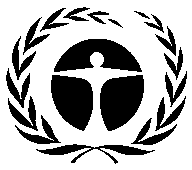 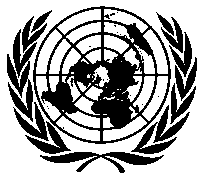 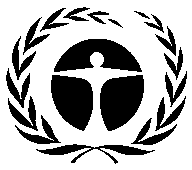 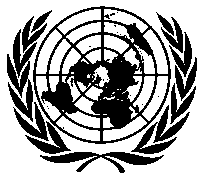 United NationsEnvironmentProgrammeDistr.GENERALUNEP/OzL.Pro/ExCom/88/3025 October 2021ORIGINAL: ENGLISHCountryActivity/ProjectAmount requested (US $)Amount recommended (US $)SECTION A: ACTIVITIES RECOMMENDED FOR BLANKET APPROVALSECTION A: ACTIVITIES RECOMMENDED FOR BLANKET APPROVALSECTION A: ACTIVITIES RECOMMENDED FOR BLANKET APPROVALSECTION A: ACTIVITIES RECOMMENDED FOR BLANKET APPROVALA1: Renewal of institutional strengthening projectsA1: Renewal of institutional strengthening projectsA1: Renewal of institutional strengthening projectsA1: Renewal of institutional strengthening projectsBangladeshRenewal of institutional strengthening project (phase X) 166,400166,400ColombiaRenewal of institutional strengthening project (phase XIII) 352,768352,768Costa RicaRenewal of institutional strengthening project (phase XIV) 179,857179,857IndiaRenewal of institutional strengthening project (phase XIII) 477,734477,734MalaysiaRenewal of institutional strengthening project (phase XIV) 357,760357,760Trinidad and TobagoRenewal of institutional strengthening project (phase XI) 85,00085,000UruguayRenewal of institutional strengthening project (phase XIV) 193,024193,024Subtotal for A1Subtotal for A11,812,5431,812,543Agency support costsAgency support costs126,878126,878Total for A1Total for A11,939,4211,939,421A2: Project preparation for HCFC phase-out management plans (HPMPs)A2: Project preparation for HCFC phase-out management plans (HPMPs)A2: Project preparation for HCFC phase-out management plans (HPMPs)A2: Project preparation for HCFC phase-out management plans (HPMPs)Brazil a bPreparation of an HPMP (stage III)40,00040,000Subtotal for A2Subtotal for A240,00040,000Agency support costsAgency support costs2,8002,800Total for A2Total for A242,80042,800A3: Technical assistance to prepare a verification report on HCFC consumptionA3: Technical assistance to prepare a verification report on HCFC consumptionA3: Technical assistance to prepare a verification report on HCFC consumptionA3: Technical assistance to prepare a verification report on HCFC consumptionCubaVerification report for stage II of the HCFC phase-out management plan (HPMP)30,00030,000Subtotal for A3Subtotal for A330,00030,000Agency support costsAgency support costs2,7002,700Total for A3Total for A332,70032,700A4: Project preparation for Kigali HFC implementation plans (KIPs)A4: Project preparation for Kigali HFC implementation plans (KIPs)A4: Project preparation for Kigali HFC implementation plans (KIPs)A4: Project preparation for Kigali HFC implementation plans (KIPs)CountryActivity/ProjectAmount requested (US $)Amount recommended (US $)AngolaPreparation of a KIP (stage I)170,000170,000Cambodia cPreparation of a KIP (stage I)35,00035,000Chile dPreparation of a KIP (stage I)170,000170,000El SalvadorPreparation of a KIP (stage I)170,000170,000Fiji dPreparation of a KIP (stage I)95,00095,000Grenada cPreparation of a KIP (stage I)40,00040,000Subtotal for A4Subtotal for A4680,000680,000Agency support costsAgency support costs47,60047,600Total for A4Total for A4727,600727,600Grand total (A1, A2, A3, A4)Grand total (A1, A2, A3, A4)2,742,5212,742,521Summary of the project and country profileSummary of the project and country profileImplementing agency:Implementing agency:UNDPAmounts previously approved for institutional strengthening (US $):Amounts previously approved for institutional strengthening (US $):Phase I:Sept-94150,000Phase II:Nov-99100,000Phase III:Dec-01100,000Phase IV:Dec-04130,000Phase V:Nov-07130,000Phase VI:Jul-10130,000Phase VII:Dec-13130,000Phase VIII:Dec-16166,400Phase IX:May-19166,400Total:Total:1,202,800Amount requested for renewal (phase X) (US $):Amount requested for renewal (phase X) (US $):166,400Amount recommended for approval for phase X (US $): Amount recommended for approval for phase X (US $): 166,400Agency support costs (US $):Agency support costs (US $):11,648Total cost of institutional strengthening phase X to the Multilateral Fund (US $):Total cost of institutional strengthening phase X to the Multilateral Fund (US $):178,048Date of approval of country programme:Date of approval of country programme:1994Date of approval of HCFC phase-out management plan (stage I):Date of approval of HCFC phase-out management plan (stage I):2011Date of approval of HCFC phase-out management plan (stage II):Date of approval of HCFC phase-out management plan (stage II):2018Baseline consumption of controlled substances (ODP tonnes):Baseline consumption of controlled substances (ODP tonnes):Annex B, Group III (methyl chloroform) (average 1998-2000)Annex B, Group III (methyl chloroform) (average 1998-2000)0.9Annex C, Group I (HCFCs) (average 2009-2010)Annex C, Group I (HCFCs) (average 2009-2010)72.6Annex E, (methyl bromide) (average 1995-1998)Annex E, (methyl bromide) (average 1995-1998)0.0Latest reported ODS consumption (2020) (ODP tonnes) as per Article 7:Latest reported ODS consumption (2020) (ODP tonnes) as per Article 7:Annex B, Group III (methyl chloroform)Annex B, Group III (methyl chloroform)0.00Annex C, Group I (HCFCs)Annex C, Group I (HCFCs)46.53Annex E, (methyl bromide)Annex E, (methyl bromide)0.00Total:Total:46.53Year of reported country programme implementation data:Year of reported country programme implementation data:2020Amount approved for projects (as at July 2021) (US $):Amount approved for projects (as at July 2021) (US $):14,025,051Amount disbursed (as at December 2020) (US $):Amount disbursed (as at December 2020) (US $):11,032,529ODS to be phased out (as at July 2021) (ODP tonnes):ODS to be phased out (as at July 2021) (ODP tonnes):735.9ODS phased out (as at December 2020) (ODP tonnes):ODS phased out (as at December 2020) (ODP tonnes):724.4Summary of activitiesSummary of activitiesSummary of activitiesFunds approved (US $)(a)(a)Investment projects:9,455,248(b)(b)Institutional strengthening:1,202,800(c)(c)Project preparation, technical assistance, training and other non-investment projects:3,367,003	Total:	Total:	Total:14,025,051(d)HFC activities funded from additional voluntary contributionsHFC activities funded from additional voluntary contributions3,131,610 Summary of the project and country profile Summary of the project and country profileImplementing agency:Implementing agency:UNDPAmounts previously approved for institutional strengthening (US $):Amounts previously approved for institutional strengthening (US $):Phase I:Mar-94317,790Phase II:Mar-98212,000Phase III:Mar-00212,000Phase IV:Nov-02275,600Phase V:Apr-05275,600Phase VI:Jul-07275,600Phase VII:Jul-09 275,600Phase VIII:Jul-11275,600Phase IX:Jul-13275,600Phase X:May-15275,600Phase XI:Jul-17352,768Phase XII:May-19352,768Total:Total:3,376,526Amount requested for renewal (phase XIII) (US $):Amount requested for renewal (phase XIII) (US $):352,768Amount recommended for approval for phase XIII (US $): Amount recommended for approval for phase XIII (US $): 352,768Agency support costs (US $):Agency support costs (US $):24,694Total cost of institutional strengthening phase XIII to the Multilateral Fund (US $):Total cost of institutional strengthening phase XIII to the Multilateral Fund (US $):377,462Date of approval of country programme:Date of approval of country programme:1994Date of approval of HCFC phase-out management plan (stage I):Date of approval of HCFC phase-out management plan (stage I):2010Date of approval of HCFC phase-out management plan (stage II):Date of approval of HCFC phase-out management plan (stage II):2015Baseline consumption of controlled substances (ODP tonnes):Baseline consumption of controlled substances (ODP tonnes):Annex B, Group III (methyl chloroform) (average 1998-2000)Annex B, Group III (methyl chloroform) (average 1998-2000)0.6Annex C, Group I (HCFCs) (average 2009-2010)Annex C, Group I (HCFCs) (average 2009-2010)225.6Annex E, (methyl bromide) (average 1995-1998)Annex E, (methyl bromide) (average 1995-1998)110.1Latest reported ODS consumption (2020) (ODP tonnes) as per Article 7:Latest reported ODS consumption (2020) (ODP tonnes) as per Article 7:Annex B, Group III (methyl chloroform)Annex B, Group III (methyl chloroform)0.00Annex C, Group I (HCFCs)Annex C, Group I (HCFCs)63.21Annex E, (methyl bromide)Annex E, (methyl bromide)0.00Total:Total:63.21Year of reported country programme implementation data:Year of reported country programme implementation data:2020Amount approved for projects (as at July 2021) (US $):Amount approved for projects (as at July 2021) (US $):38,699,988Amount disbursed (as at December 2020) (US $):Amount disbursed (as at December 2020) (US $):33,774,257ODS to be phased out (as at July 2021) (ODP tonnes):ODS to be phased out (as at July 2021) (ODP tonnes):2,058.6ODS phased out (as at December 2020) (ODP tonnes):ODS phased out (as at December 2020) (ODP tonnes):1,951.9Summary of activitiesSummary of activitiesSummary of activitiesFunds approved (US $)(a)(a)Investment projects:27,300,686(b)(b)Institutional strengthening:3,376,526(c)(c)Project preparation, technical assistance, training and other non-investment projects:8,022,776	Total:	Total:	Total:38,699,988(d)HFC activities funded from additional voluntary contributionsHFC activities funded from additional voluntary contributions250,000Summary of the project and country profileSummary of the project and country profileImplementing agency:Implementing agency:UNDPAmounts previously approved for institutional strengthening (US $):Amounts previously approved for institutional strengthening (US $):Phase I:Oct-92213,160Phase II:Feb-97108,087Phase III:Mar-99108,087Phase IV:Dec-01108,087Phase V:Dec-03140,513Phase VI:Nov-05140,513Phase VII:Nov-07140,513Phase VIII:Nov-09140,513Phase IX:Nov-11140,513Phase X:Dec-13140,513Phase XI:Nov-15179,857Phase XII:Nov-17179,857Phase XIII:Dec-19179,857	Total:	Total:1,920,071Amount requested for renewal (phase XIV) (US $):Amount requested for renewal (phase XIV) (US $):179,857Amount recommended for approval for phase XIV (US $): Amount recommended for approval for phase XIV (US $): 179,857Agency support costs (US $):Agency support costs (US $):12,590Total cost of institutional strengthening phase XIV to the Multilateral Fund (US $):Total cost of institutional strengthening phase XIV to the Multilateral Fund (US $):192,447Date of approval of country programme:Date of approval of country programme:1992Date of approval of HCFC phase-out management plan (stage I):Date of approval of HCFC phase-out management plan (stage I):2011Date of approval of HCFC phase-out management plan (stage II):Date of approval of HCFC phase-out management plan (stage II):2019Baseline consumption of controlled substances (ODP tonnes):Baseline consumption of controlled substances (ODP tonnes):(d)	Annex B, Group III (methyl chloroform) (average 1998-2000)(d)	Annex B, Group III (methyl chloroform) (average 1998-2000)0.0(e)	Annex C, Group I (HCFCs) (average 2009-2010)(e)	Annex C, Group I (HCFCs) (average 2009-2010)14.1(f)	Annex E (methyl bromide) (average 1995-1998)(f)	Annex E (methyl bromide) (average 1995-1998)342.5Latest reported ODS consumption (2020) (ODP tonnes) as per Article 7:Latest reported ODS consumption (2020) (ODP tonnes) as per Article 7:(d)	Annex B, Group III (methyl chloroform)(d)	Annex B, Group III (methyl chloroform)0.0(e)	Annex C, Group I (HCFCs)(e)	Annex C, Group I (HCFCs)4.04(f)	Annex E (methyl bromide)(f)	Annex E (methyl bromide)0.0	Total:	Total:4.04Year of reported country programme implementation data:Year of reported country programme implementation data:2020Amount approved for projects (as at July 2021) (US $):Amount approved for projects (as at July 2021) (US $):12,712,372Amount disbursed (as at December 2020) (US $):Amount disbursed (as at December 2020) (US $):12,136,916ODS to be phased out (as at July 2021) (ODP tonnes):ODS to be phased out (as at July 2021) (ODP tonnes):810.114994ODS phased out (as at December 2020) (ODP tonnes):ODS phased out (as at December 2020) (ODP tonnes):799.4Summary of activitiesSummary of activitiesSummary of activitiesFunds approved (US $)(a)(a)Investment projects:7,877,281(b)(b)Institutional strengthening:1,920,071(c)(c)Project preparation, technical assistance, training and other non-investment projects:2,915,020	Total:	Total:	Total:12,712,372(d)HFC activities funded from additional voluntary contributionsHFC activities funded from additional voluntary contributions150,000Summary of the project and country profileSummary of the project and country profileImplementing agency:Implementing agency:UNDPAmounts previously approved for institutional strengthening (US $):Amounts previously approved for institutional strengthening (US $):Phase I:Oct-92430,600Phase II:Oct-96287,100Phase III:Mar-99287,100Phase IV:Jul-01287,100Phase V:Dec-03373,230Phase VI:Nov-05373,230Phase VIIApr-08373,230Phase VIII:Apr-10 & Nov-11373,230Phase IX:Apr-12373,230Phase X:May-14373,230Phase XI:May-16477,734Phase XII:Dec-19477,734	Total:	Total:4,486,748Amount requested for renewal (phase XIII) (US $):Amount requested for renewal (phase XIII) (US $):477,734Amount recommended for approval for phase XIII (US $): Amount recommended for approval for phase XIII (US $): 477,734Agency support costs (US $):Agency support costs (US $):33,441Total cost of institutional strengthening phase XIII to the Multilateral Fund (US $):Total cost of institutional strengthening phase XIII to the Multilateral Fund (US $):511,175Date of approval of country programme:Date of approval of country programme:1993Date of approval of HCFC phase-out management plan (stage I):Date of approval of HCFC phase-out management plan (stage I):2012Date of approval of HCFC phase-out management plan (stage II):Date of approval of HCFC phase-out management plan (stage II):2016Baseline consumption of controlled substances (ODP tonnes):Baseline consumption of controlled substances (ODP tonnes):(a)	Annex B, Group III (methyl chloroform) (average 1998-2000)(a)	Annex B, Group III (methyl chloroform) (average 1998-2000)122.2(b)	Annex C, Group I (HCFCs) (average 2009-2010)(b)	Annex C, Group I (HCFCs) (average 2009-2010)1,608.2(c)	Annex E (methyl bromide) (average 1995-1998)(c)	Annex E (methyl bromide) (average 1995-1998)0.0Latest reported ODS consumption (2020) (ODP tonnes) as per Article 7:Latest reported ODS consumption (2020) (ODP tonnes) as per Article 7:(a)	Annex B, Group III (methyl chloroform)(a)	Annex B, Group III (methyl chloroform)0.00(b)	Annex C, Group I (HCFCs)(b)	Annex C, Group I (HCFCs)297.49(c)	Annex E (methyl bromide)(c)	Annex E (methyl bromide)0.00	Total:	Total:297.49Year of reported country programme implementation data:Year of reported country programme implementation data:2020Amount approved for projects (as at July 2021) (US $):Amount approved for projects (as at July 2021) (US $):311,993,169Amount disbursed (as at December 2020) (US $):Amount disbursed (as at December 2020) (US $):269,199,60ODS to be phased out (as at July 2021) (ODP tonnes):ODS to be phased out (as at July 2021) (ODP tonnes):24635.36ODS phased out (as at December 2020) (ODP tonnes):ODS phased out (as at December 2020) (ODP tonnes):28672.6Summary of activitiesSummary of activitiesFunds approved (US $)(a)Investment projects:292,019,461(b)Institutional strengthening:4,486,748(c)Project preparation, technical assistance, training and other non-investment projects:15,486,960	Total:	Total:311,993,169(d)HFC activities funded from additional voluntary contributions0Summary of the project and country profileSummary of the project and country profileImplementing agency:Implementing agency:UNDPAmounts previously approved for institutional strengthening (US $):Amounts previously approved for institutional strengthening (US $):Phase I:Mar-93322,520Phase II:Oct-96215,000Phase III:Nov-98215,000Phase IV:Dec-00215,000Phase V:Nov-02279,500Phase VI:Dec-04279,500Phase VII:Nov-07279,500Phase VIII:Jul-09 279,500Phase IX:Jul-11279,500Phase X:Jul-13279,500Phase XI:Nov-15357,760Phase XII:Nov-17357,760Phase XIII:Dec-19357,760	Total:	Total:3,717,800Amount requested for renewal (phase XIV) (US $):Amount requested for renewal (phase XIV) (US $):357,760Amount recommended for approval for phase XIV (US $): Amount recommended for approval for phase XIV (US $): 357,760Agency support costs (US $):Agency support costs (US $):25,043Total cost of institutional strengthening phase XIV to the Multilateral Fund (US $):Total cost of institutional strengthening phase XIV to the Multilateral Fund (US $):382,803Date of approval of country programme:Date of approval of country programme:1992Date of approval of HCFC phase-out management plan (stage I):Date of approval of HCFC phase-out management plan (stage I):2011Date of approval of HCFC phase-out management plan (stage II):Date of approval of HCFC phase-out management plan (stage II):2016Baseline consumption of controlled substances (ODP tonnes):Baseline consumption of controlled substances (ODP tonnes):(d)	Annex B, Group III (methyl chloroform) (average 1998-2000)(d)	Annex B, Group III (methyl chloroform) (average 1998-2000)49.5(e)	Annex C, Group I (HCFCs) (average 2009-2010)(e)	Annex C, Group I (HCFCs) (average 2009-2010)515.8(f)	Annex E (methyl bromide) (average 1995-1998)(f)	Annex E (methyl bromide) (average 1995-1998)14.6Latest reported ODS consumption (2020) (ODP tonnes) as per Article 7:Latest reported ODS consumption (2020) (ODP tonnes) as per Article 7:(d)	Annex B, Group III (methyl chloroform)(d)	Annex B, Group III (methyl chloroform)0.0(e)	Annex C, Group I (HCFCs)(e)	Annex C, Group I (HCFCs)228.41(f)	Annex E (methyl bromide)(f)	Annex E (methyl bromide)0.0	Total:	Total:228.41Year of reported country programme implementation data:Year of reported country programme implementation data:2020Amount approved for projects (as at July 2021) (US $):Amount approved for projects (as at July 2021) (US $):66,964,243Amount disbursed (as at December 2020) (US $):Amount disbursed (as at December 2020) (US $):60,816,800ODS to be phased out (as at July 2021) (ODP tonnes):ODS to be phased out (as at July 2021) (ODP tonnes):7,042.17ODS phased out (as at December 2020) (ODP tonnes):ODS phased out (as at December 2020) (ODP tonnes):6,892.90Summary of activitiesSummary of activitiesFunds approved (US $)(a)Investment projects:53,640,742(b)Institutional strengthening:3,717,800(c)Project preparation, technical assistance, training and other non-investment projects:9,605,701	Total:	Total:66,964,243(d)HFC activities funded from additional voluntary contributions250,000Summary of the project and country profileSummary of the project and country profileImplementing agency:Implementing agency:UNDPAmounts previously approved for institutional strengthening (US $):Amounts previously approved for institutional strengthening (US $):Phase I:Oct-9666,000Phase II:Dec-0044,000Phase III:Nov-0257,200Phase IV:Dec-0460,000Phase VNov-0660,000Phase VI:Nov-09 and Dec-1060,000Phase VII:Dec-1260,000Phase VIII:Nov-1460,000Phase IX:Jul-1785,000Phase X:May-1985,000Total:Total:637,200Amount requested for renewal (phase XI) (US $):Amount requested for renewal (phase XI) (US $):85,000Amount recommended for approval for phase XI (US $): Amount recommended for approval for phase XI (US $): 85,000Agency support costs (US $):Agency support costs (US $):5,950Total cost of institutional strengthening phase XI to the Multilateral Fund (US $):Total cost of institutional strengthening phase XI to the Multilateral Fund (US $):90,950Date of approval of country programme:Date of approval of country programme:1996Date of approval of HCFC phase-out management plan (stage I):Date of approval of HCFC phase-out management plan (stage I):2011Date of approval of HCFC phase-out management plan (stage II):Date of approval of HCFC phase-out management plan (stage II):2021Baseline consumption of controlled substances (ODP tonnes):Baseline consumption of controlled substances (ODP tonnes):Annex B, Group III (methyl chloroform) (average 1998-2000)Annex B, Group III (methyl chloroform) (average 1998-2000)0.7Annex C, Group I (HCFCs) (average 2009-2010)Annex C, Group I (HCFCs) (average 2009-2010)46.0Annex E, (methyl bromide) (average 1995-1998)Annex E, (methyl bromide) (average 1995-1998)1.7Latest reported ODS consumption (2020) (ODP tonnes) as per Article 7:Latest reported ODS consumption (2020) (ODP tonnes) as per Article 7:Annex B, Group III (methyl chloroform)Annex B, Group III (methyl chloroform)0.00Annex C, Group I (HCFCs)Annex C, Group I (HCFCs)14.5Annex E, (methyl bromide)Annex E, (methyl bromide)0.00Total:Total:14.5Year of reported country programme implementation data:Year of reported country programme implementation data:2020Amount approved for projects (as at July 2021) (US $):Amount approved for projects (as at July 2021) (US $):4,662,453Amount disbursed (as at December 2020) (US $):Amount disbursed (as at December 2020) (US $):3,429,371ODS to be phased out (as at July 2021) (ODP tonnes):ODS to be phased out (as at July 2021) (ODP tonnes):141.7ODS phased out (as at December 2020) (ODP tonnes):ODS phased out (as at December 2020) (ODP tonnes):131.4Summary of activitiesSummary of activitiesFunds approved (US $)(a)Investment projects:2,343,059(b)Institutional strengthening:637,200(c)Project preparation, technical assistance, training and other non-investment projects:1,682,194	Total:	Total:4,662,453(d)HFC activities funded from additional voluntary contributions150,000Summary of the project and country profileSummary of the project and country profileImplementing agency:Implementing agency:UNDPAmounts previously approved for institutional strengthening (US $):Amounts previously approved for institutional strengthening (US $):Phase I:Jun-93 & May-96202,800Phase II:Oct-96116,000Phase III:Jul-98116,000Phase IV:Jul-00116,000Phase V:Jul-02150,800Phase VI:Jul-04150,800Phase VII:Jul-06150,800Phase VIII:Nov-08150,800Phase IX:Nov-11150,800Phase X:Dec-13150,800Phase XI:Nov-15193,024Phase XII:Nov-17193,024Phase XIII:Dec-19193,024	Total:	Total:2,034,672Amount requested for renewal (phase XIV) (US $):Amount requested for renewal (phase XIV) (US $):193,024Amount recommended for approval for phase XIV (US $): Amount recommended for approval for phase XIV (US $): 193,024Agency support costs (US $):Agency support costs (US $):13,512Total cost of institutional strengthening phase XIV to the Multilateral Fund (US $):Total cost of institutional strengthening phase XIV to the Multilateral Fund (US $):206,536Date of approval of country programme:Date of approval of country programme:1993Date of approval of HCFC phase-out management plan (stage I):Date of approval of HCFC phase-out management plan (stage I):2011Date of approval of HCFC phase-out management plan (stage II):Date of approval of HCFC phase-out management plan (stage II):2016Baseline consumption of controlled substances (ODP tonnes):Baseline consumption of controlled substances (ODP tonnes):(d)	Annex B, Group III (methyl chloroform) (average 1998-2000)(d)	Annex B, Group III (methyl chloroform) (average 1998-2000)0.0(e)	Annex C, Group I (HCFCs) (average 2009-2010)(e)	Annex C, Group I (HCFCs) (average 2009-2010)23.4(f)	Annex E (methyl bromide) (average 1995-1998)(f)	Annex E (methyl bromide) (average 1995-1998)11.2Latest reported ODS consumption (2020) (ODP tonnes) as per Article 7:Latest reported ODS consumption (2020) (ODP tonnes) as per Article 7:(d)	Annex B, Group III (methyl chloroform)(d)	Annex B, Group III (methyl chloroform)0.0(e)	Annex C, Group I (HCFCs)(e)	Annex C, Group I (HCFCs)11.15(f)	Annex E (methyl bromide)(f)	Annex E (methyl bromide)0.0	Total:	Total:11.15Year of reported country programme implementation data:Year of reported country programme implementation data:2020Amount approved for projects (as at July 2021) (US $):Amount approved for projects (as at July 2021) (US $):10,189,347Amount disbursed (as at December 2020) (US $):Amount disbursed (as at December 2020) (US $):8,213,152ODS to be phased out (as at July 2021) (ODP tonnes):ODS to be phased out (as at July 2021) (ODP tonnes):537.6ODS phased out (as at December 2020) (ODP tonnes):ODS phased out (as at December 2020) (ODP tonnes):448.5Summary of activitiesSummary of activitiesFunds approved (US $)(a)Investment projects:4,982,902(b)Institutional strengthening:2,034,672(c)Project preparation, technical assistance, training and other non-investment projects:3,171,773	Total:	Total:10,189,347(d)HFC activities funded from additional voluntary contributions150,000